Registración Adulto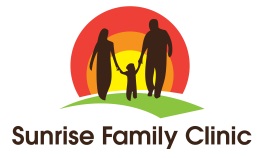 Nombre completo del Paciente: ___________________________________________________________	 Dirección: ______________________________________________________________________________Teléfono: _________________ Celular _______________ Trabajo________________ Otro ____________Correo electrónico: ___________________________________ Fecha de nacimiento: ________________Número de Seguro Social: _____-____ -________ Nombre del Empleador: _________________________Por favor marque:Sexo: M – F    		Grupo étnico:  Hispano o latino -   No hispano o latino -   RechazadoRaza: Indio Americano - Nativo de Alaska - Asiático - Afroamericano - Blanco - Otro __________ - RechazadoIdioma preferido: inglés - español - Otro ____________Estado civil: Casado - Soltero - Divorciado - Viudo - Separado Jurídicamente – Unión LibreEstado de Empleo: Tiempo Completo - Tiempo Parcial - No Empleado - Autónomo - Retirado - Activo MilitarEstatus de Estudiante: Estudiante de Tiempo Completo - Estudiante de Tiempo Parcial - No EstudianteINFORMACIÓN DE LA PARTE RESPONSABLE (información utilizada para las declaraciones de saldo de los pacientes)□ Marque aquí y vaya a la siguiente sección si la información es la misma que la del pacienteResponsable Nombre completo: ____________________________ Fecha de nacimiento: _____________Número de Seguro Social: _____-____ -________ Nombre del Empleador: _________________________Dirección:  ______________________________________________________________________________Teléfono: _________________ Celular _______________ Trabajo _______________ Otro _____________Correo electrónico: ________________________________ Fecha de nacimiento:  ___________________INFORMACIÓN DE CONTACTO EN CASO DE EMERGENCIANombre de Contacto de Emergencia: ______________________________ Relación: _________________Teléfono: ___________________ Celular _________________ Trabajo ______________ Otro __________¿Tiene usted un testamento en vida, una directiva avanzada o un poder notarial para el cuidado de la salud? 		SI       NOSi tiene uno por favor proporcione una copia para su expedienteFormulario de Inscripción, p2Nombre: ___________________________INFORMACIÓN DEL SEGURO: Usted debe presentar su tarjeta (s) de seguro a la recepción durante su registro.Estoy de acuerdo en que la información proporcionada en este formulario es exacta y actualizada a mi mejor saber y entender. Entiendo que el abajo firmante es responsable de los cargos incurridos. Es una cortesía de Sunrise Family Clinic (SFC) presentar mi seguro y soy responsable de mi copago y / o porcentaje, y en el caso de que mi compañía de seguros no pague, soy responsable del saldo adeudado. También es mi responsabilidad de estar al tanto de o llamar a mi seguro con respecto a sus requisitos para autorizaciones previas o referencias. Si estos no se obtienen antes de la visita, soy responsable de cualquier cargo. Si SFC no puede obtener un pago dentro de un período razonable de tiempo del paciente, SFC se reserva el derecho de colocar su cuenta en una agencia de cobranza, lo que me dejará responsable de los gastos adicionales incurridos en su caso. He leído y entiendo completamente la declaración anterior de política de pago. Por la presente solicito cualquier beneficio en mi nombre, que se pagará a Sunrise Family Clinic. También autorizo ​​la divulgación de cualquier información adquirida durante el curso de mi tratamiento a mi compañía de seguros cuando sea necesario para emitir beneficios.__________________________________________________ 	__________________________Firma de la Parte Paciente o Responsable 				Fecha